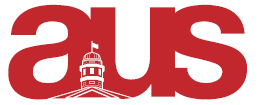 Report of German Students’ Association, AUS Council 8th February, 2017No departmental changes!   We hosted Coffee Companion on the 1st of February for McGill iWeek and it went well. GSA Wine and Cheese on 14th February in ARTS 160 from 6pm to 8pm. We are currently deciding the dates for the Vielfalt launch, but it should be taking place early April. We are also going to be hosting our Kaffeestunde (Conversation Sessions) every Tuesday from 4-5PM in Café Java U.Our upcoming Kaffeestunde on Tuesday from 4-5 PM in Café Java U and our Wine and Cheese on 14th February from 6pm to 8pm in ARTS 160. Respectfully Submitted,Ananya Bala VP External 